Экономический совет Содружества Независимых ГосударствБазовая организация государств-участников СНГ по образованиюв области лесного хозяйства и лесной промышленностиУчреждение образования «Белорусский государственный технологический университет»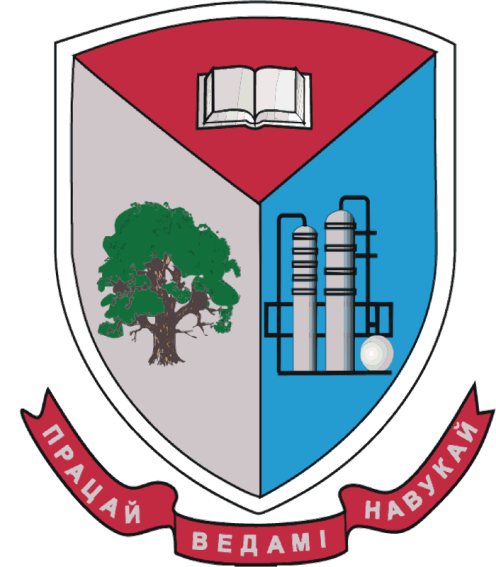 ИНФОРМАЦИЯучреждениям образования лесного профиля государств-участников СНГ о конкурсе дипломных работ и проектов, проводимом в 2018 г.
по специальностям: «Лесоинженерное дело» («Технология лесозаготовительных и деревоперерабатывающих производств» профиль «Лесоинженерное дело»; «Технология транспортных процессов» профиль «Организация перевозок и управление на промышленном транспорте»), «Технология деревообрабатывающих производств» («Технология деревообработки», «Машины и оборудование лесного комплекса» » («Технологические машины и оборудование»), «Химическая технология переработки древесины» («Технология и оборудование химической переработки биомассы дерева, химия древесины»)
базовой организацией государств-участников СНГ по образованию
в области лесного хозяйства и лесной промышленности
(БГТУ, г. Минск, Республика Беларусь)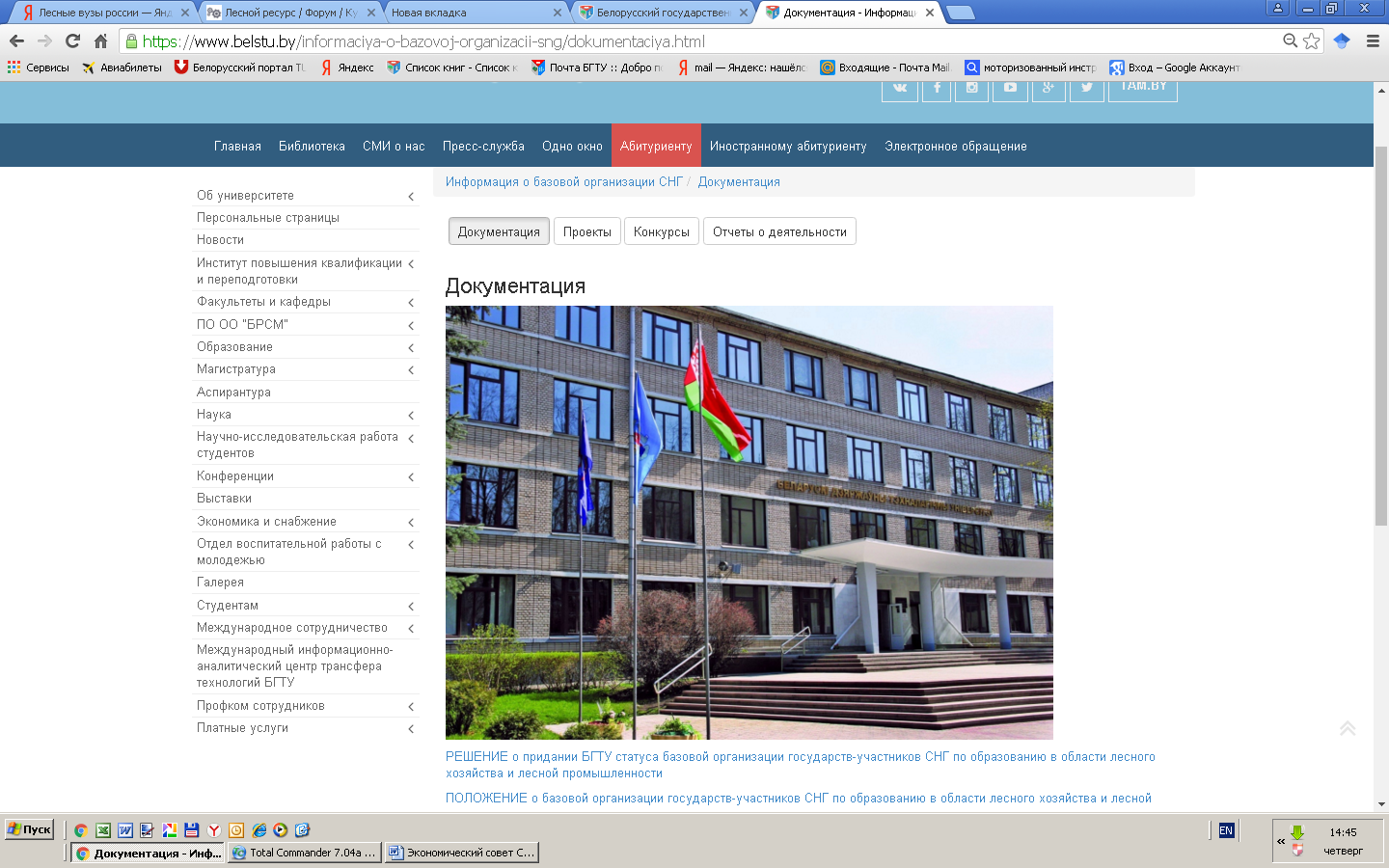 Информация о конкурсе дипломных работ и проектов, проводимом в 2018 г. по специальностям: 1) «Лесоинженерное дело» («Технология лесозаготовительных и деревоперерабатывающих производств» профиль «Лесоинженерное дело»; «Технология транспортных процессов» профиль «Организация перевозок и управление на промышленном транспорте»).2. «Технология деревообрабатывающих производств» («Технология деревообработки»). 3. «Машины и оборудование лесного комплекса» («Технологические машины и оборудование»).4. «Химическая технология переработки древесины» («Технология и оборудование химической переработки биомассы дерева, химия древесины»).базовой организацией государств-участников СНГ по образованию в области лесного хозяйства и лесной промышленности – БГТУ, г. МинскК участию в конкурсе приглашаются выпускники 2017–2018 гг. учреждений, обеспечивающих получение высшего образования (УВО), государств-участников СНГ (до 3 выпускников от каждого УВО).Для участия в конкурсе необходимо до 30 октября 2018 г. просим выслать по электронной почте на адрес: ttlp@belstu.by дипломную работу или проект одним файлом (в форматах PDF, DOC или RTF), либо обычной почтой на адрес: 
220006, г. Минск, ул. Свердлова, 13а, БГТУ, деканат факультета технологии и техники лесной промышленности, а также заявку на участие (форма прилагается). По возможности, до 15 октября 2018 г. просим предоставить кандидатуру из числа профессорско-преподавательского состава для участия в работе заключительного заседания жюри конкурсной комиссии (г. Минск, БГТУ, 13-16 ноября 2018 г.), форма заявки прилагается.Более подробную информацию можно получить, связавшись по электронной почте ttlp@belstu.by, или bavbel-ji@belstu.by, bavbel-ji@mail.ru с ответственным секретарем Бавбель Евгенией Ивановной (доцент кафедры лесных машин, дорог и технологий лесопромышленного производства БГТУ).Контактные данные: Тел. +375 17 327-83-41; Факс +375 17 327-62-17; E-mail: ttlp@belstu.by, bavbel-ji@belstu.by, bavbel-ji@mail.ruПОЛОЖЕНИЕо порядке проведения открытого международного конкурса дипломных работ и проектов среди УВО лесного профиля государств-участников СНГ по специальностям «Лесоинженерное дело» («Технология лесозаготовительных и деревоперерабатывающих производств» профиль «Лесоинженерное дело»; «Технология транспортных процессов» профиль «Организация перевозок и управление на промышленном транспорте»), «Технология деревообрабатывающих производств» («Технология деревообработки», «Машины и оборудование лесного комплекса» («Технологические машины и оборудование»), «Химическая технология переработки древесины» («Технология и оборудование химической переработки биомассы дерева, химия древесины»)I. Общие положения Настоящее Положение определяет цели и задачи, а также порядок организации и проведения международного конкурса дипломных работ, дипломных проектов (далее дипломных работ), порядок подведения итогов, финансирования открытого международного конкурса дипломных работ студентов УВО лесного профиля государств-участников СНГ по специальностям «Лесоинженерное дело» («Технология лесозаготовительных и деревоперерабатывающих производств» профиль «Лесоинженерное дело»; «Технология транспортных процессов» профиль «Организация перевозок и управление на промышленном транспорте»), «Технология деревообрабатывающих производств» («Технология деревообработки», «Машины и оборудование лесного комплекса» («Технологические машины и оборудование»), «Химическая технология переработки древесины» («Технология и оборудование химической переработки биомассы дерева, химия древесины»). Основными задачами открытого международного конкурса дипломных работ является:содействие укреплению дружеских связей молодежи – студентов и выпускников лесных факультетов высших учебных заведений государств – участников СНГ, других стран; развитие интеллектуального творчества и научных способностей студентов лесных факультетов, содействие их дальнейшему профессиональному росту как специалистов лесного хозяйства;активизация деятельности педагогических коллективов и ученых лесных факультетов высших учебных заведений государств - участников СНГ в различных направлениях и формах организации учебной и научно-исследовательской работы студентов; стимулирование деятельности педагогических коллективов лесных факультетов высших учебных заведений по развитию способностей одаренных студентов. Для подготовки, проведения открытого международного конкурса дипломных работ студентов лесных факультетов стран-участниц СНГ привлекаются преподаватели, научные работники и другие специалисты вузов, научных учреждений и иных организаций (по согласованию). II. Порядок организации и проведения открытого международного конкурса 	Организацию и проведение международного конкурса дипломных работ, а также подготовку и формирование состава жюри обеспечивают базовая организация государств-участников СНГ по образованию в области лесного хозяйства и лесной промышленности, Министерство образования базовой организации государств - участников СНГ.  Для подготовки и проведения международного конкурса дипломных работ создается организационный комитет (далее оргкомитет), состав которого согласовывается Общественным советом базовой организации государств-участников СНГ по образованию в области лесного хозяйства и лесной промышленности.  В состав оргкомитета могут быть делегированы представители государственных органов управления образованием, лесных факультетов высших учебных заведений, научных учреждений и иных организаций (по согласованию) государств - участников СНГ и других стран.  Оргкомитет открытого международного конкурса дипломных работ: определяет место и даты проведения международного конкурса; формирует и утверждает перечень номинаций, вопросов, в соответствии с которыми будет дана оценка дипломным работам; утверждает порядок и форму проведения международного конкурса; принимает заявки на участие в международном конкурсе, обеспечивает заблаговременную публикацию в периодической печати, а также рассылку в высшие учебные заведения информационных сообщений с указанием порядка и сроков подачи в оргкомитет заявок на участие в международном конкурсе по установленной форме, согласно приложению 1, требований, сроков подачи в оргкомитет дипломных работ; формирует и утверждает состав жюри; формирует количественный состав участников международного конкурса; разрабатывает и утверждает программу проведения международного конкурса; обеспечивает организацию размещения, питания, транспортного, медицинского и культурного обслуживания членов жюри, а также авторов дипломных работ – участников международного конкурса (в случае их непосредственного участия); обеспечивает членов жюри, участников международного конкурса компьютерным и другим необходимым оборудованием в соответствии с их заявками;  обеспечивает из своего состава специалистов для регистрации, ведения базы данных участников международного конкурса и подготовки необходимой документации; определяет на основании протоколов жюри победителей международного конкурса; награждает победителей международного конкурса; анализирует и обобщает итоги международного конкурса, рассылает представленные на конкурс дипломные работы по электронной почте либо обычной почтой на электронных носителях в деканаты лесных факультетов УВО, принявших участие в конкурсе, представляет отчет о его проведении в министерство образования базовой организации государств-участников СНГ по образованию в области лесного хозяйства и лесной промышленности; освещает ход подготовки, проведения и результаты международного конкурса в средствах массовой информации;оформляет протоколы решений оргкомитета. Решения оргкомитета принимаются на его заседаниях и оформляются протоколами. Оргкомитет имеет право принимать решение, если на заседании присутствует не менее половины утвержденного состава оргкомитета. Решение оргкомитета считается принятым, если за него проголосовало более половины присутствующих на заседании членов оргкомитета. Для оценивания представленных на конкурс дипломных работ создается жюри. Состав жюри международного конкурса формируется из представителей высших учебных заведений лесного профиля государств-участников СНГ, специалистов лесной отрасли (по усмотрению оргкомитета). Жюри международного конкурса возглавляет председатель и его заместитель.Количественный состав жюри международного конкурса устанавливается от 3 до 7 человек в зависимости от количества представленных работ, их тематики и специфики. Жюри международного конкурса: утверждает критерии оценивания представленных дипломных работ;оценивает представленные на конкурс дипломные работы; рассматривает обращения участников международного конкурса по вопросам, возникшим по оценке представленных работ; информирует участников международного конкурса о результатах оценки работ;подводит окончательные итоги и определяет победителей международного конкурса;вносит в оргкомитет предложения по награждению победителей международного конкурса;вносит в оргкомитет предложения по награждению участников, победивших в международном конкурсе по соответствующим номинациям; оформляет протоколы решений. Решения жюри международного конкурса принимаются на заседаниях и оформляются соответствующими протоколами. Заседание считается правомочным, если на нем присутствует не менее половины утвержденного состава жюри. Решение считается принятым, если за него проголосовало более половины присутствующих на заседании членов жюри.Жюри обладает исключительным правом определения правильности оценки работ, определения победителей международного конкурса. Жюри рассматривает вопросы, возникающие в результате непредвиденных обстоятельств. Решения жюри окончательные и обжалованию не подлежат. III. Участники международного конкурса дипломных работ и проектов Участниками международного конкурса являются выпускники лесных факультетов (2017 г. и 2018 г. выпуска) высших учебных заведений государств - участников СНГ по специальностям «Лесоинженерное дело» («Технология лесозаготовительных и деревоперерабатывающих производств» профиль «Лесоинженерное дело»; «Технология транспортных процессов» профиль «Организация перевозок и управление на промышленном транспорте»), «Технология деревообрабатывающих производств» («Технология деревообработки», «Машины и оборудование лесного комплекса» («Технологические машины и оборудование»), «Химическая технология переработки древесины» («Технология и оборудование химической переработки биомассы дерева, химия древесины»).. Дипломные работы и проекты могут быть представлены на русском, белорусском и украинском языках.  Количественный состав участников международного конкурса от одного лесного факультета определяется оргкомитетом международного конкурса. Желательный количественный состав участников международного конкурса от одного лесного факультета указывается в первом информационном сообщении (до трех дипломных работ от УВО).  Заявки, оформленные не по установленной форме или поступившие позже указанного в информационном сообщении срока, оргкомитетом не рассматриваются. Электронная копия дипломной работы высылается на адрес оргкомитета в формате pdf (или doc, rtf) по электронной почте в виде одного файла (или одним каталогом с файлами (разделами работы)) (желательно архивом zip, rar) или обычной почтой (CD или печатный вариант (при невозможности предоставления дипломной работы в электронной форме)), также высылается электронная копия заявки (с подписью руководителя ВУЗа и печатью) (либо обычной почтой (оригинал заявки)).  Проезд участников международного конкурса дипломных работ и их руководителей (в случае их непосредственного участия к месту проведения международного конкурса и обратно обеспечивают организации, которые их делегируют (ВУЗы-участники конкурса). IV. Финансирование международного конкурса Финансирование направления участников международного конкурса дипломных работ и их руководителей (в случае их непосредственного участия), представителей оргкомитета, жюри осуществляется организациями, которые их делегируют (УВО-участниками конкурса).Форма заявки на участие в конкурсеМинистерство образования (и науки)...ЗАЯВКАдля участия в открытом международном конкурсе дипломных работ и проектов студентов высших учебных заведений лесного профиля государств-участников СНГ по специальностям «Лесоинженерное дело» («Технология лесозаготовительных и деревоперерабатывающих производств» профиль «Лесоинженерное дело»; «Технология транспортных процессов» профиль «Организация перевозок и управление на промышленном транспорте»), «Технология деревообрабатывающих производств» («Технология деревообработки», «Машины и оборудование лесного комплекса» («Технологические машины и оборудование»), «Химическая технология переработки древесины» («Технология и оборудование химической переработки биомассы дерева, химия древесины»).____________________________________________________________________________________________________________________________________________________________________________________________________________________________________________________________________________________________________________________________________________________________________________________________________________________________________________(официальное название факультета, ВУЗа, государства) ________________________________________________________________________________________________________________________________________________________________________________________________________________________________________________________________________________________________________________________________________________________________________________________________________________________ (контактные данные деканата и/или представителя лесного факультета – Ф.И.О. полностью, должность, ученая степень и звание, почтовый адрес для корреспонденции, Email, Skype (по возможности), телефон (с кодом)). Ниже приводится полный юридический адрес высшего учебного заведения, контактный телефон, факс, адрес электронной почты ________2018г.		____________________			Руководитель ВУЗа 	М.П.  (подпись)Форма заявки для участия в жюри конкурсной комиссииКандидатура делегата для участия в оргкомитете конкурсной комиссииНиже приводится полный юридический адрес высшего учебного заведения, контактный телефон, факс, адрес электронной почты ________2018г.		____________________			Руководитель ВУЗа 	М.П.  (подпись)Более подробную информацию можно получить, связавшись по электронной почте ttlp@belstu.by, или bavbel-ji@belstu.by, bavbel-ji@mail.ru с ответственным секретарем Бавбель Евгенией Ивановной (доцент кафедры лесных машин, дорог и технологий лесопромышленного производства БГТУ).Контактные данные: Тел. +375 17 327-83-41; Факс +375 17 327-62-17; E-mail: ttlp@belstu.by, bavbel-ji@belstu.by, bavbel-ji@mail.ru№ппФИО участника (полностью)Тема дипломного проекта (работы), дата защитыПочтовый адрес, Email, Skype, номер мобильного телефона (с кодом)123№ппФИО делегата для участия в оргкомитете (полностью)Место работы, должность, ученая степень, ученое званиеПочтовый адрес, E-mail, Skype, номер мобильного телефона (с кодом)123